E-FAKTURA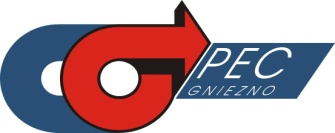 AKCEPTACJA WYSTAWIANIA I PRZESYŁANIA FAKTUR VAT, KOREKT FAKTUR VAT ORAZ DUPLIKATÓW FAKTUR VAT W FORMIE ELEKTRONICZNEJ PRZEZ 
PEC W GNIEŹNIE SP. Z O.O.Od: (proszę wypełnić drukowanymi literami)Imię/Nazwisko lub nazwa Odbiorcy usługi: Adres: NIP*: *wypełnić tylko w przypadku osoby/podmiotu prowadzącej (-ego) działalność gospodarcząSymbol klienta:Do:  Przedsiębiorstwo Energetyki Cieplnej w Gnieźnie Sp. z o.o., ul. Staszica 13, 62-200 GnieznoAkceptuję wystawianie i przesyłanie przez PEC w Gnieźnie Sp. z o.o. faktur VAT, korekt faktur VAT oraz duplikatów faktur VAT  
w formie elektronicznej zgodnie z ustawą o podatku od towarów i usług (art. 106g ustawy o podatku od towarów i usług) w sprawie przesyłania faktur w formie elektronicznej, zasad ich przechowywania oraz trybu udostępniania organowi podatkowemu lub organowi kontroli skarbowej. Poniżej podano adres e-mail, na który PEC w Gnieźnie Sp. z o.o. powinien przesyłać informację o wystawieniu 
i udostępnieniu faktury VAT, korekty faktury VAT oraz duplikatu faktury VAT w formie elektronicznej:Proszę wypełnić literami drukowanymiOświadczenie Odbiorcy usług:Niniejszy formularz stanowi akceptację na wystawienie, udostępnienie i przesyłanie przez PEC w Gnieźnie Sp. z o.o. faktur VAT, korekt faktur VAT oraz duplikatów faktur VAT (wystawianych zarównio w zakresie prowadzonej działalności podstawowej jak i pozostałej) w formie elektronicznej w rozumieniu ustawy oraz akceptację „Zasad wystawiania i przesyłania faktur VAT, korekt faktur VAT oraz duplikatów faktur VAT w formie elektronicznej”, które są integralną częścią akceptacji.Potwierdzam, że dniem dostarczenia mi faktury VAT, korekty faktury VAT oraz duplikatu faktury VAT wystawionej przez PEC w Gnieźnie Sp. z o.o. w formie elektronicznej będzie dzień wysłania powiadomienia na ww. e-mail, o jej wystawieniu i udostępnieniu.Miejscowość i data  Reprezentacja Odbiorcy usług: Imię i Nazwisko (pieczęć), funkcja oraz podpis